ПРОЕКТ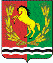 АДМИНИСТРАЦИЯМУНИЦИПАЛЬНОГО ОБРАЗОВАНИЯВОЗДВИЖЕНСКИЙ СЕЛЬСОВЕТАСЕКЕЕВСКОГО  РАЙОНА  ОРЕНБУРГСКОЙ  ОБЛАСТИП О С Т А Н О В Л Е Н И Е.2022                       с. Воздвиженка                                       № - пОб утверждении муниципальной профилактики рисков причинения вреда (ущерба) охраняемым законом ценностям по муниципальному контролю на автомобильном транспорте, городском наземном электрическом транспорте и в дорожном хозяйстве в границах населенных пунктов муниципального образования Воздвиженский сельсовет  Асекеевского района на 2023 годВ  соответствии  с Федеральным законом от  06.10.2003 № 131-ФЗ «Об общих принципах организации местного самоуправления в Российской Федерации», Федеральным законом от 31.07.2020 № 248-ФЗ «О государственном контроле (надзоре) и муниципальном контроле в Российской Федерации», Постановлением Правительства Российской Федерации от 25.06.2021 № 990 «Об утверждении правил разработки и утверждения контрольными (надзорными) органами программы профилактики рисков причинения вреда (ущерба) охраняемым законом ценностям», Постановлением администрации муниципального образования Воздвиженский сельсовет Асекеевского района от  04.12.2014 года  № 28-п «Об  утверждении  Порядка  разработки, реализации и  оценки эффективности  муниципальных  программ  муниципального образования Воздвиженский сельсовет Асекеевского района,  руководствуясь ст. 27 Устава муниципального образования Воздвиженский сельсовет,   администрация муниципального образования Воздвиженский сельсовет ПОСТАНОВЛЯЕТ:1.Утвердить муниципальную программу профилактики рисков причинения вреда (ущерба) охраняемым законом ценностям по муниципальному контролю на автомобильном транспорте, городском наземном электрическом транспорте и в дорожном хозяйстве в границах населенных пунктов муниципального образования Воздвиженский сельсовет  на 2023 год, согласно приложению.2. Контроль за исполнением  настоящего постановления оставляю за собой 3.Постановление вступает в силу после его обнародования, но не ранее 1 января 2023 года.Глава сельсовета                                                                           И.А. ФёдоровРазослано: в отдел  экономики и прогнозирования,  в  финансовый отдел, прокурору  района, в дело   Приложение к постановлению от    №  Программапрофилактики рисков причинения вреда (ущерба)охраняемым законом ценностям по муниципальному контролю на автомобильном транспорте, городском наземном электрическом транспорте и в дорожном хозяйстве в границах населенных пунктов муниципального образования Воздвиженский сельсовет  на 2023 год1. Анализ текущего состояния осуществления муниципального земельного контроля, описание текущего развития профилактической деятельности контрольного органа, характеристика проблем, на решение которых направлена программа профилактики помуниципальному контролю на автомобильном транспорте, городском наземном электрическом транспорте и в дорожном хозяйстве в границах населенных пунктов муниципального образования Воздвиженский сельсовет  на 2023 год.1. Программа профилактики рисков причинения вреда (ущерба) охраняемым законом ценностям по муниципальному контролю на автомобильном транспорте, городском наземном электрическом транспорте и в дорожном хозяйстве в границах населенных пунктов муниципального образования Воздвиженский сельсовет  на 2023 год представляет собой систему мероприятий, направленных на снижение уровня допускаемых физическими лицами, юридическими лицами, индивидуальными предпринимателями, нарушений законодательства.2. Объектами муниципального контроля являются объекты дорожного хозяйства (автомобильные дороги, автомобильный транспорт) независимо от прав на них, расположенные в границах населенных пунктов муниципального образования Воздвиженский сельсовет.Контролируемыми лицами при осуществлении муниципального земельного контроля в соответствии со статьей 31 Федерального закона от 31.07.2020 № 248-ФЗ «О государственном контроле (надзоре) и муниципальном контроле в Российской Федерации» и являются граждане и организации, деятельность, действия или результаты деятельности которых либо производственные объекты, находящиеся во владении и (или) в пользовании которых, подлежат муниципальному контролю на автомобильном транспорте, городском наземном электрическом транспорте и в дорожном хозяйстве в границах населенных пунктов муниципального образования Воздвиженский сельсовет.3. Профилактическое сопровождение контролируемых лиц в текущем периоде направлено на:- информирование о результатах проверок и принятых контролируемыми лицами мерах по устранению выявленных нарушений; - объявление предостережения о недопустимости нарушения обязательных требований;- консультирование;- обобщение правоприменительной практики за соблюдением контролируемыми лицами требований законодательства.4. По результатам контрольных мероприятий, проведенных в текущем периоде, наиболее значимыми проблемами являются:- несоблюдение юридическими лицами и физическими лицами, индивидуальными предпринимателями обязательных требований.5.Описание ключевых наиболее значимых рисков.Вероятность нарушения физическими лицами, юридическими лицами, индивидуальными предпринимателями, установленных требований законодательства в сфере муниципального контроля на автомобильном транспорте, городском наземном электрическом транспорте и в дорожном хозяйстве в границах населенных пунктов муниципального образования Воздвиженский сельсовет.6. Описание текущей и ожидаемой тенденций, которые могут оказать воздействие на состояние подконтрольной сферы.Совершенствование нормативной правовой базы в области осуществления деятельности по муниципальному контролю на автомобильном транспорте, городском наземном электрическом транспорте и в дорожном хозяйстве в границах населенных пунктов муниципального образования Воздвиженский сельсовет , в том числе исключение избыточных, дублирующих устаревших обязательных требований, дифференциация обязательных требований, ужесточение санкций по отдельным правонарушениям может способствовать снижению количества правонарушений в сфере муниципального контроля.2. Цели и задачи реализации программы профилактикиЦелью реализации программы является устранение причин, факторов и условий, способствующих причинению или возможному причинению вреда охраняемым законом ценностям и нарушению обязательных требований, снижение рисков их возникновения.Для достижения целей необходимо решение следующих задач: - Предотвращение рисков причинения вреда охраняемым законом ценностям.- Проведение профилактических мероприятий, направленных на предотвращение причинения вреда охраняемым законом ценностям.- Информирование, консультирование контролируемых лиц с использованием информационно – телекоммуникационных технологий.-Обеспечение доступности информации об обязательных требованиях и необходимых мерах по их исполнению.- Определение перечня видов и сбор статистических данных, необходимых для организации профилактической работы.3. Перечень профилактических мероприятий, сроки (периодичность) их проведения Таблица 14. Показатель результативности и эффективности программы профилактики рисков причинения вреда.Реализация программы профилактики способствует:1. Увеличению доли контролируемых лиц, соблюдающих обязательные требования законодательства в сфере муниципального земельного контроля.2.Развитию системы профилактических мероприятий, проводимых Администрацией муниципального образования Воздвиженский сельсовет.Оценка результативности и эффективности реализации программы по итогам года осуществляется по следующим показателям.Таблица 2Индикативные показатели в сфере муниципального земельного контроля на территории муниципального образования Воздвиженский сельсовет, таблица 3 Наименование программыПрограмма профилактики рисков (ущерба) причинения вреда охраняемым законом ценностям по муниципальному контролю на автомобильном транспорте, городском наземном электрическом транспорте и в дорожном хозяйстве в границах населенных пунктов муниципального образования Воздвиженский сельсовет  на 2023 годРазработчик программыАдминистрация муниципального образования Воздвиженский сельсовет Асекеевского района Оренбургской областиПравовые основанияразработки программыФедеральный закон от 31.07.2020 №248-ФЗ "О
государственном контроле (надзоре) и муниципальном контроле в Российской Федерации" (далее - Закон № 248-ФЗ).Постановление Правительства РФ от 25.06.2021                 № 990 "Об утверждении Правил разработки и утверждения контрольными (надзорными) органами программы профилактики рисков причинения вреда (ущерба) охраняемым законом ценностям".Цели программыУстранение причин, факторов и условий, способствующих причинению или возможному причинению вреда охраняемым законом ценностям и нарушению обязательных требований, снижение рисков их возникновения.Задачи программы1. Предотвращение рисков причинения вреда охраняемым законом ценностям.2.Проведение профилактических мероприятий, направленных на предотвращение причинения вреда
охраняемым законом ценностям.3. Информирование, консультирование контролируемых лиц с использованием информационно – телекоммуникационных технологий.4. Обеспечение доступности информации об обязательных требованиях и необходимых мерах по их исполнению.5.Определение перечня видов и сбор статистических данных, необходимых для организации профилактической работы.Сроки и этапы реализации программы2023 годОжидаемые конечные результаты реализации программы1. Уменьшение количества нарушений физическими лицами, юридическими лицами, индивидуальными предпринимателями обязательных требований законодательства по муниципальному контролю в сфере благоустройства.2. Повышение уровня грамотности физических лиц, юридических лиц, индивидуальных предпринимателей.3. Обеспечение единообразия понимания предмета контроля физическими лицами, юридическими лицами, индивидуальными предпринимателями.4. Обеспечение квалифицированной профилактической работы должностных лиц контрольного органа.5. Повышение прозрачности деятельности контрольного органа.№ п/пНаименование мероприятияСрок исполненияСрок исполненияОтветственный исполнительОтветственный исполнительОтветственный исполнитель1.Информирование1.Информирование1.Информирование1.Информирование1.Информирование1.Информирование1Информирование физических лиц, юридических лиц, индивидуальных предпринимателей, по вопросам соблюдения обязательных требований, путем размещения и поддержания в актуальном состоянии на официальном сайте Администрации муниципального образования Воздвиженский сельсовет:1. Текстов нормативных правовых актов, регулирующих осуществление муниципального контроля.2. Сведений об изменениях, внесенных в нормативные правовые акты, регулирующие осуществление муниципального контроля, о сроках и порядке их вступления в силу.3. Перечней нормативных правовых актов с указанием структурных единиц этих актов, содержащих обязательные требования, оценка соблюдения которых является предметом муниципального контроля, а также информацию о мерах ответственности, применяемых при нарушении обязательных требований, с текстами в действующей редакции.Информирование физических лиц, юридических лиц, индивидуальных предпринимателей, по вопросам соблюдения обязательных требований, путем размещения и поддержания в актуальном состоянии на официальном сайте Администрации муниципального образования Воздвиженский сельсовет:1. Текстов нормативных правовых актов, регулирующих осуществление муниципального контроля.2. Сведений об изменениях, внесенных в нормативные правовые акты, регулирующие осуществление муниципального контроля, о сроках и порядке их вступления в силу.3. Перечней нормативных правовых актов с указанием структурных единиц этих актов, содержащих обязательные требования, оценка соблюдения которых является предметом муниципального контроля, а также информацию о мерах ответственности, применяемых при нарушении обязательных требований, с текстами в действующей редакции.1 раз в кварталАдминистрация муниципального образования Воздвиженский сельсоветАдминистрация муниципального образования Воздвиженский сельсоветАдминистрация муниципального образования Воздвиженский сельсовет14. Программы профилактики рисков причинения вреда.4. Программы профилактики рисков причинения вреда.не позднее 25 декабря предшествующего годаАдминистрация муниципального образования Воздвиженский сельсоветАдминистрация муниципального образования Воздвиженский сельсоветАдминистрация муниципального образования Воздвиженский сельсовет15. Сведений о способах получения консультаций по вопросам соблюдения обязательных требований.5. Сведений о способах получения консультаций по вопросам соблюдения обязательных требований.        1 раз в годАдминистрация муниципального образования Воздвиженский сельсоветАдминистрация муниципального образования Воздвиженский сельсоветАдминистрация муниципального образования Воздвиженский сельсовет16. Перечень сведений, которые могут запрашиваться у контролируемого лица.6. Перечень сведений, которые могут запрашиваться у контролируемого лица.        1 раз в годАдминистрация муниципального образования Воздвиженский сельсоветАдминистрация муниципального образования Воздвиженский сельсоветАдминистрация муниципального образования Воздвиженский сельсовет17. Проверочных листов.7. Проверочных листов.не позднее 5 рабочих дней после их утвержденияАдминистрация муниципального образования Воздвиженский сельсоветАдминистрация муниципального образования Воздвиженский сельсоветАдминистрация муниципального образования Воздвиженский сельсовет8. Информации и сведений, выносимых на обсуждение при организации и проведении публичных мероприятий.8. Информации и сведений, выносимых на обсуждение при организации и проведении публичных мероприятий.не реже 1 раза в годАдминистрация муниципального образования Воздвиженский сельсоветАдминистрация муниципального образования Воздвиженский сельсоветАдминистрация муниципального образования Воздвиженский сельсовет2.Объявление предостережения2.Объявление предостережения2.Объявление предостережения2.Объявление предостережения2.Объявление предостережения2.Объявление предостережения2.Объявление предостережения2Выдача контролируемому лицу предостережения о недопустимости нарушений обязательных требований в сфере муниципального земельного контроля.при принятии решения должностными лицами, уполномоченными на осуществление муниципального контроляпри принятии решения должностными лицами, уполномоченными на осуществление муниципального контроляАдминистрация муниципального образования Воздвиженский сельсовет Администрация муниципального образования Воздвиженский сельсовет Администрация муниципального образования Воздвиженский сельсовет 3.Консультирование3.Консультирование3.Консультирование3.Консультирование3.Консультирование3.Консультирование3Консультирование осуществляется по вопросам:1. Организации и осуществления муниципального контроля.2. Порядка осуществления профилактических, контрольных мероприятий, установленных Положением.3. Соблюдения требований региональных нормативных правовых актов, муниципальных нормативных правовых актов администрации, регулирующих деятельность муниципального контроля.по запросу,способы консультирования: по телефону, на личном приеме, в ходе проведения контрольных и профилактических мероприятий, посредством видео-конференц-связи.по запросу,способы консультирования: по телефону, на личном приеме, в ходе проведения контрольных и профилактических мероприятий, посредством видео-конференц-связи.Администрация муниципального образования Воздвиженский сельсовет Администрация муниципального образования Воздвиженский сельсовет Администрация муниципального образования Воздвиженский сельсовет 4.Обобщение правоприменительной практики4.Обобщение правоприменительной практики4.Обобщение правоприменительной практики4.Обобщение правоприменительной практики4.Обобщение правоприменительной практики4.Обобщение правоприменительной практики4Обобщение правоприменительной практики, подготовка отчета о результатах правоприменительной практики и проведения муниципального контроля.4 квартал 2023 года4 квартал 2023 года4 квартал 2023 годаАдминистрация муниципального образования Воздвиженский сельсоветКлючевые показателиЦелевые значения (%)Период, год2023Доля устраненных нарушений обязательных требований от числа выявленных нарушений обязательных требованийНе менее 70Не менее 70Доля субъектов, допустивших нарушения, в результате которых причинен вред (ущерб) или была создана угроза его причинения, выявленные в результате проведения контрольных мероприятий, от общего числа проверенных субъектовНе более 0Не более 0Доля обоснованных жалоб на действия (бездействие) контрольного органа и (или) его должностных лиц при проведении контрольных мероприятий от общего количества поступивших жалобНе более 0Не более 0Доля решений, принятых по результатам контрольных мероприятий, отмененных контрольным органом и (или) судом, от общего количества решенийНе более 0Не более 0Индикативные показателиПериод, год2023Количество обращений граждан и организаций о нарушении обязательных требований, поступивших в контрольный орган0Количество проведенных контрольным органом внеплановых контрольных мероприятий0Количество принятых прокуратурой решений о согласовании проведения контрольным органом внепланового контрольного мероприятия0Количество выявленных контрольным органом нарушений обязательных требований0Количество устраненных нарушений обязательных требований0Количество поступивших возражений в отношении акта контрольного мероприятия0Количество выданных контрольным органом предписаний об устранении нарушений обязательных требований0